OFFICE OF THE PACIFIC GAMES 2019	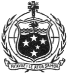 Faleata Sports Complex		TuanaimatoEmail: info@samoa2019.ws  17 August 2018 Press ReleasePacific Games Sports Program LaunchedThe Sports Program for the Samoa 2019 Pacific Games was officially launched this morning. The program confirms the dates and the venues for each of the 27 sports being played for the 16th Pacific Games. One stand out feature is the staging of boxing in Savai’i. Boxing is a popular sport in Samoa and a compulsory one within the Pacific Games competition schedule. Over 200 athletes and officials are expected to participate in boxing for the Pacific Games next year, with Don Bosco School Hall confirmed as the venue.  Venues Renovation ScheduleA total of 19 venues have been identified to host sports for the Samoa 2019 Pacific Games. Renovations for all venues will begin next month. The site for the new Multi-Sport Complex the Aquatic Centre, Apia Park and Tennis courts will be handed over to the Government of the Peoples Republic of China on 3rd September. All works are due to be completed in late May 2019.The new Multi-Sport Complex will host Netball and Badminton. This venue provides Netball with a new home after losing their stadium in 2012 following Cyclone Evan.All remaining venues will be upgraded by the Government of Samoa and led by the Office of the Pacific Games. Team Samoa Preparations underwaySASNOC are leading the way in preparing Team Samoa. Building a strong culture has been the focus of their work to date which has included workshops to support national coaches and managers.  National sports federations have also begun work to select representative squads for the Pacific Games. ------- ENDS --------For more information contact:Philippa Matatia, Marketing and Communications ManagerOffice of the Pacific Gamesphilippa@samoa2019.ws  / +685 7633848